ПАМЯТКАпо соблюдению правил пожарной безопасности квартиросъемщиками и домовладельцами Ответственность за противопожарное состояние квартир и жилых домов в соответствии с действующим законодательством возлагается на квартиросъемщиков и домовладельцев.Для обеспечения пожарной безопасности в соответствии с требованиями Правил пожарной безопасности (ППБ) квартиросъемщики и домовладельцыО Б Я З А Н Ы:Содержать в исправном состоянии электроосвещение, нагревательные приборы, газовые и электрические плиты.Содержать свободными лестничные клетки, запасные выходы, проезды к домам и водоисточникам.Чердачные и подвальные помещения держать постоянно закрытыми на замок.З А П Р Е Щ А Е Т С Я:Оставлять малолетних детей одних без присмотра взрослых, разрешать играть им со спичками.Оставлять без присмотра включенными электроприборы, не поручать надзор за ними малолетним детям.Устанавливать электронагревательные приборы вблизи сгораемых предметов.Пользоваться неисправными электророзетками, вилками, выключателями, ветхой электропроводкой, самодельными электропредохранителями (жучками), заклеивать электропроводку обоями.Обертывать электролампы бумагой и тканью.Производить монтаж электропроводки лицам, не имеющим специальной квалификации.Курить лежа в постели.Хранить легковоспламеняющиеся жидкости, взрывчатые и огнеопасные вещества и материалы на лестничных клетках, общих коридорах, кладовых, чердаках, подвалах, балконах и лоджиях.Применять бензин и другие легкогорючие жидкости для стирки одежды и мытья полов, разжигания печей.Пользоваться печами, имеющими трещины, неисправные дверцы, недостаточные разделку и отступ до сгораемых конструкций стен, перегородок.Поручать топить печи, пользоваться газовыми приборами детям и лицам, находящимся в нетрезвом состоянии.Хранить на печах и за ними дрова, другие сгораемые материалы и вещества.Перекаливать печи (необходимо топить не более чем 1,5 – 2 часа 2-3 раза в сутки), а также сушить дрова, одежду и другие горючие материалы на печах и возле них.Включать и выключать электроприборы и освещение, зажигать спички, пользоваться газовыми приборами при наличии запаха газа.Пользоваться лифтом во время пожара.ПОМНИТЕ: возле дома необходимо иметь ведро, песок, лопату, топор, багор, лестницу, в летнее время бочку с водой. В СЛУЧАЕ ПОЖАРАНЕОБХОДИМО НЕМЕДЛЕННО:Сообщить в пожарную охрану по телефону «01», указав фамилию, имя, отчество и точный адрес;Оповестить соседей о пожаре; отключить электроприборы;Приступить к эвакуации людей и тушению пожара   имеющимися средствами.ТЕЛЕФОН ЕДИНОЙ СЛУЖБЫ СПАСЕНИЯ «01»,С МОБИЛЬНЫХ ТЕЛЕФОНОВ - «112» Уважаемые жители Крыловского сельского поселения!Главной причиной возгорания в  домах остается нарушение правил пожарной безопасности при сжигании сухой травы и мусора, неосторожное обращение с огнем, нарушение правил эксплуатации электробытовых приборов и электрооборудования. 
Во избежание пожара на своём участке необходимо выполнять ряд правил и требований пожарной безопасности:
- территорию, прилегающую к домам и приусадебным участкам необходимо содержать в чистоте; весь горючий мусор и отходы систематически собирать на специально выделенной площадке и своевременно вывозить; 
- разводить костры, сжигать отходы можно не ближе 50 метров от зданий и сооружений, в специально отведенных местах и только под контролем старших;
- нельзя оставлять на открытых площадках и во дворах емкости с легко- воспламеняющимися и горючими жидкостями, баллоны с газами;
- противопожарное расстояние между зданиями не разрешается использовать под складирование материалов, оборудования, тары, для стоянки транспорта и строительства сооружений;
- дорога, проезды и подъезды к зданиям, наружным пожарным лестницам и водоисточникам всегда должны быть свободны для проезда пожарной техники, содержаться в исправном состоянии, а зимой быть очищенными от снега и льда;
- запрещается пользоваться неисправными газовыми приборами;
- керосинки и примусы должны заправляться топливом в соответствии с инструкцией по эксплуатации завода-изготовителя;
- не допускается временное хранение строительных материалов, удобрения, торфа, песка и т.п. на улице, за территорией приусадебного участка, так как это сужает проезжую часть дороги и затрудняет проезд пожарных машин в случае пожара;
- при закрытии домов электросеть должна быть обесточена, вентили (клапаны) баллонов с газом плотно закрыты. 
Для своевременной ликвидации пожара в начальной стадии его возникновения на территории приусадебного участка около каждого жилого строения необходимо в летний период устанавливать бочку с водой и ведром, а внутри дома постоянно иметь небольшую емкость или ведро с водой и шерстяное полотнище (старое шерстяное одеяло. кошма и т.п.). 
Помните: нарушение правил пожарной безопасности, в соответствии с законодательством, ведет к административной и уголовной ответственности.ДОРОГИЕ РЕБЯТА!На территории Приморского края ежегодно происходит много пожаров, причиной которых становится неосторожное обращение с огнем детей, которые получают при этом травмы. 
Одной из причин пожаров, происшедших по вине детей – это незнание элементарных правил поведения, отсутствие навыков обращения с огнем, огнеопасными предметами и материалами, которые могут явиться источником загорания. 
Ребята! Чтобы избежать - пожара, необходимо хорошо знать и строго соблюдать правила пожарной безопасности. ПОМНИТЕ, что брошенная ради баловства спичка может привести к тяжелым ожогам и травмами; 
не устраивайте игр с огнем вблизи строений, в сараях, на чердаках, в подвалах;
не играйте со спичками, следите, чтобы со спичками не шалили ваши товарищи, маленькие дети;
не нагревайте незнакомые предметы, упаковки из-под порошков и красок, аэрозольные упаковки;
не растапливайте печи, не включайте газовые плитки;
не играйте с электронагревательными приборами – от них, включенных в сеть и оставленных без присмотра, может произойти пожар;
не применяйте свечи и хлопушки, не устраивайте фейерверки и другие световые пожароопасные эффекты, вблизи сгораемых предметов; 
не направляйте пиротехнические изделия в лицо, на насаждения и строения;
не применение пиротехнические изделия вблизи нагревательных приборов и открытого огня.Если пожар все-таки произошел, вы должны знать, что необходимо сделать в первую очередь:
- немедленной вызывайте пожарных по телефону «01», не забудьте назвать свою фамилию и точный адрес пожара, позовите на помощь взрослых;
- срочно покиньте задымленное помещение;
- если помещение, в котором вы находитесь сильно задымлено, то намочите платок или полотенце водой и дышите через него, пригнитесь к полу, и двигайтесь по направлению к выходу вдоль стены;
- самое главное: как бы вы ни были напуганы, никогда не прячьтесь в укромные места.
И помните, что пожар легче предупредить, чем потушить!
Правила пожарной безопасности в гаражахСведения о пожарной безопасности индивидуальных гаражей дают возможность судить о степени возникновения пожаров в них. Как правило, в строительных конструкциях гаражей, в отделке внутренних стен, применяют древесину различных пород, фанеру, древесно-стружечные плиты, рубероид, толь, другие строительные материалы. В гаражах хранят домашнее имущество (диваны, столы, стулья и т.д.), топливо-смазочные материалы, краски. Пожар может возникнуть из-за нарушения правил пожарной безопасности при проведении огневых работ, при промывке деталей и узлов автомобилей с использованием легковоспламеняющихся жидкостей, при выполнении различных ремонтных работ, во время производства малярных работ и при пользовании электрифицированным инструментом. Автомобиль также является средством повышенной пожарной опасности, так как в нем имеется разветвленная сеть электроснабжения бензобак с сетью топливопроводов, а в его внутренней отделке используются сгораемые материалы.
Пожар может возникнуть из-за неисправности электропроводки в гараже, несвоевременного удаления отработанных масел, обтирочных материалов, из-за заправки автомобиля горючим в гараже, хранения спецодежды, пропитанной топливо-смазочными материалами.
Исходя из изложенного выше, можно сделать вывод, что гаражи являются объектами повышенной пожарной опасности.Чтобы избежать пожара в гараже, соблюдайте правила пожарной безопасности:
- помещение гаража должно постоянно содержаться в чистоте, не загромождаться посторонними предметами и материалами. Пролитые ЛВЖ, масла необходимо убирать, засыпая песком. Вокруг машины, стоящей в гараже , должен быть свободный проход шириной не менее 0,6 метра;
- заправка автомобиля топливом производится только на автозаправочных станциях. В исключительных случаях заправка может осуществляться на улице, вне гаража. При этом следует строго выполнять правила пожарной безопасности при обращении с ЛВЖ; 
- индивидуальный гараж должен быть оборудован огнетушителем. Целессоборазно иметь первичные средства пожаротушения (вода, песок, кошма и другой пожарный инвентарь);
- не допускается ставить в гаражах автомобили с открытой горловиной топливного бака, в также при наличии течи горючего или масла. Нельзя хранить в гараже предметы домашнего обихода, бензин (более 20 кг), машинное масло (более 5 кг), тару из-под ЛВЖ и ГЖ;
- категорически запрещается производить в гараже малярные работы, а также промывку деталей керосином, бензином или другими ЛВЖ, а также зарядку аккумуляторов на транспортных средствах;
- все токоведущие части электропроводки должны быть изолированы. Для освещения в бетонных или металлических гаражах, отделанных внутри нетокопроводящим материалом, допускается применение стационарно установленных светильников закрытого исполнения, напряжением 220 В. Если высота крепления светильника менее 2,5 метра, то он должен быть защищен от механических повреждений. Переносные лампы надо использовать только заводского изготовления. В гаражах запрещено использовать электронагревательные приборы. Электрооборудование в гаражах должно быть выполнено в соответствии с Правилами устройства электроустаново.
Если в гараже загорелся автомобиль, для того чтобы огонь не распространился на конструкции гаража, горящий автомобиль надо удалить на открытую площадку перед гаражом. При выводе загоревшегося автомобиля из гаража, необходимо освободить тормоза и подталкивать его вручную, направляя движение рулем. Если пламя и высокая температура не позволяют подойти к машине, надо накинуть на бампер какой-нибудь трос и усилиями нескольких человек вывести ее из гаража. Это может быть выполнено при помощи другого автомобиля, используя его в качестве тягача. Если горят только конструкции гаража, надо таким же способом вывести оттуда машину и, кроме того, вынести канистры и другие емкости с горючими и смазочными материалами.Весенне-летний пожароопасный период.В связи с наступлением сухой устойчивой погоды ежегодно на территории Приморского края увеличивается количества пожаров по причине неосторожного обращения с огнем при сжигании сухой травы и мусора. 
При сжигании травы и мусора на своих участках многие не задумываются о последствиях. Огонь, подхваченный ветром, превращается в неуправляемую стихию, которая уничтожает все на своем пути, создает угрозу жизни людей, дачным массивам и лесному фонду.
Чтобы избежать пожара и дальнейшего распространение огня необходимо содержать в чистоте прилегающую к строениям территорию, своевременно очищать ее от мусора, тары и других горючих материалов. Горючие отходы следует собирать на специально выделенных площадках в контейнеры или ящики, а затем вывозить. 
В весеннее-летний пожароопасный период нужно быть особенно бдительным, соблюдать предельную осторожность с огнем, не оставаться безучастным к беспечности других, не проходить мимо детей, играющих с огнем. Разведение костров, сжигание травы и отходов не разрешается в пределах, установленных нормами проектирования противопожарных расстояний, но не ближе 50 м от зданий и сооружений. Сжигание отходов и травы в специально отведенных для этой цели местах должно проводиться под контролем и при наличии первичных средств пожаротушения (огнетушители, вода, песок и т.д.)
ПОМНИТЕ: Вышедший из под контроля огонь, жесток и безжалостен, он уничтожает все на своем пути, а нарушение правил пожарной безопасности, в соответствии с законодательством, ведет к административной и уголовной ответственности.Административная ответственность предусмотрена ст. 20.4 Кодекса об административных правонарушениях (КоАП РФ), а именно:1. Нарушение требований пожарной безопасности:
влечет предупреждение или наложение административного штрафа на граждан в размере от пятисот до одной тысячи рублей; на должностных лиц - от одной тысячи до двух тысяч рублей; на лиц, осуществляющих предпринимательскую деятельность без образования юридического лица, - от одной тысячи до двух тысяч рублей или административное приостановление деятельности на срок до девяноста суток; на юридических лиц - от десяти тысяч до двадцати тысяч рублей или административное приостановление деятельности на срок до девяноста суток.
2. Те же действия, совершенные в условиях особого противопожарного режима, -
влекут наложение административного штрафа на граждан в размере от одной тысячи до одной тысячи пятисот рублей; на должностных лиц - от двух тысяч до трех тысяч рублей; на юридических лиц - от двадцати тысяч до тридцати тысяч рублей.
3. Нарушение требований пожарной безопасности, повлекшее возникновение пожара без причинения тяжкого вреда здоровью человека, -
влечет наложение административного штрафа на граждан в размере от одной тысячи пятисот до двух тысяч рублей; на должностных лиц - от трех тысяч до четырех тысяч рублей; на юридических лиц - от тридцати тысяч до сорока тысяч рублей.Уголовная ответственность предусмотрена ст. 168 Уголовного кодекса Российской федерации (УК РФ), а именно: уничтожение или повреждение чужого имущества в крупном размере (от 250 тыс.руб.), совершенные путем неосторожного обращения с огнем или иными источниками повышенной опасности, - наказываются штрафом в размере до ста двадцати тысяч рублей или в размере заработной платы или иного дохода осужденного за период до одного года, либо исправительными работами на срок от одного года до двух лет, либо ограничением свободы на срок до одного года, либо лишением свободы на тот же срок.ВНИМАНИЕ! Ежегодно на территории Приморского края происходит большое количество пожаров, на которых гибнут сотни людей, в том числе дети.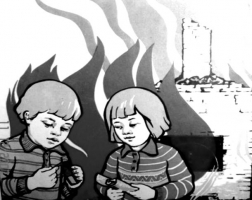  Уважаемые родители! Администрация Крыловского сельского поселения напоминает: ●НЕ оставляйте детей дома одних, без присмотра взрослых; НЕ поручайте детям присмотр за топящимися печами, включенными в сеть электронагревательными приборами, не разрешайте пользоваться бытовыми газовыми приборами;НЕ разрешайте детям играть со спичками, зажигалками и легковоспламеняющимися жидкостями, прячьте их от детей;НЕ разрешайте детям устраивать игры с огнем вблизи строений, в сараях, на чердаках, в подвалах.Берегите своих детей!телефон единой службы спасения «01»,с мобильных телефонов «112» ПАМЯТКАо мерах пожарной безопасностив весенне-летний пожароопасный период Администрация Крыловского сельского поселения информирует, что в весенне-летний пожароопасный период складывается сложная обстановка с пожарами вызванными неконтролируемыми палами сухой травянистой растительности. Чтобы не допустить пожара при сжигании травы запрещается:сжигать сухую травянистую растительность ближе 50 метров от ближайшего объекта (здания);выжигать сухую травянистую растительность в ветреную погоду;выжигать сухую травянистую растительность на участках, находящихся на торфяных почвах;разводить костры, проводить пожароопасные работы в период устойчивой сухой, жаркой и ветреной погоды, а также при введении особого противопожарного режима на территории поселения;на территории поселения, а также на расстоянии менее100 метровот лесных массивов запускать неуправляемые изделия из горючих материалов, принцип подъема которых на высоту основан на нагревании воздуха внутри конструкции с помощью открытого огня (фонарики);на территориипоселения категорически запрещаетсяустраивать свалки горючих отходов. Чтобы не допустить развитие пожара в весенний период необходимо:организовать патрулирование населенного пункта добровольными пожарными и (или) гражданами поселения;подготовить для возможного использования в тушении пожаров имеющуюся водовозную и землеройную технику;необходимо предусматривать создание защитных противопожарных минерализованных полос, удаление (сбор) в летний период сухой растительности или другие мероприятия, предупреждающие распространение огня при природных пожарах;собственниками индивидуальных жилых домов, должно обеспечиваться наличие на земельных участках, где расположены указанные жилые дома, емкости (бочки) с водой или огнетушителя (хранение огнетушителя осуществляется в соответствии с требованиями инструкции по его эксплуатации);планировочное решение малоэтажной жилой застройки (до 3 этажей включительно) должно обеспечивать подъезд пожарной техники к зданиям и сооружениям на расстояние не более50 метров;к пожарным гидрантам, рекам и водоемам должен быть обеспечен подъезд пожарной техники. ЗА НАРУШЕНИЯ ТРЕБОВАНИЙ ПОЖАРНОЙ БЕЗОПАСНОСТИ ПРЕДУСМОТРЕНА АДМИНИСТРАТИВНАЯ ОТВЕТСТВЕННОСТЬ В ВИДЕ ШТРАФА В РАЗМЕРЕ: на граждан от 1000 до 1500 рублей; на должностных лиц от 6000 до 15000 рублей; на юридических лиц от 150000 до 200000 рублей  В СЛУЧАЕ ПОЖАРАНЕОБХОДИМО НЕМЕДЛЕННО: 1. Сообщить об этом по телефону в пожарную охрану по номеру «01», с мобильного телефона «112» (при этом необходимо назвать адрес объекта, место возникновения пожара, а также сообщить свою фамилию).2. Принять посильные меры по эвакуации людей и тушению пожара. ТЕЛЕФОН ЕДИНОЙ СЛУЖБЫ СПАСЕНИЯ - «01», С МОБИЛЬНЫХ ТЕЛЕФОНОВ - «112»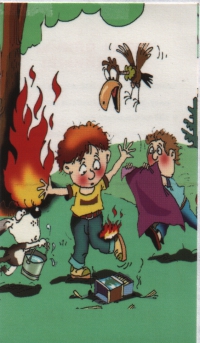 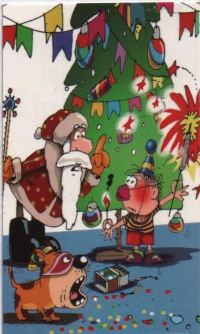 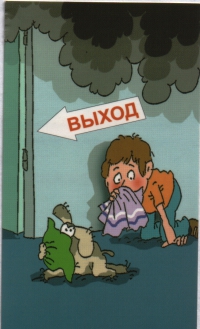 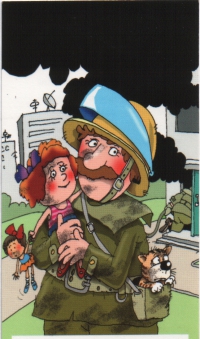 